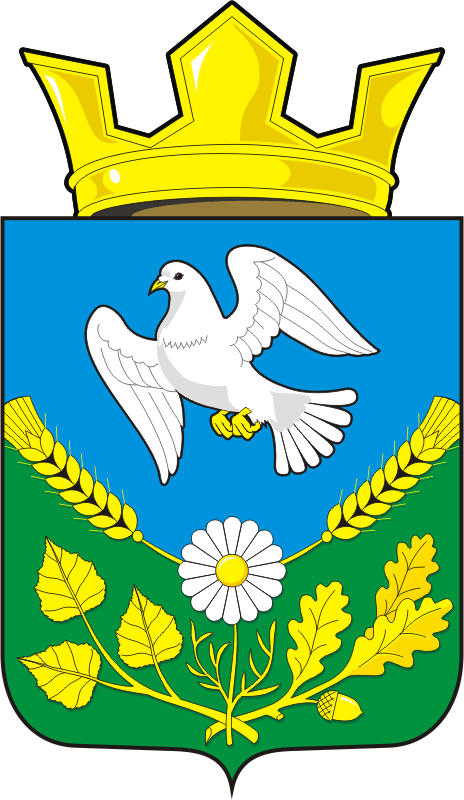 АДМИНИСТРАЦИЯ МУНИЦИПАЛЬНОГО ОБРАЗОВАНИЯ НАДЕЖДИНСКИЙ СЕЛЬСОВЕТ САРАКТАШСКОГО РАЙОНА ОРЕНБУРГСКОЙ ОБРАЗОВАНИЯ  РАСПОРЯЖЕНИЕс. Надеждинка     от 27.01.2020 г.                                                                                        № 1-рОб ответственном лице        В соответствии с пунктом 3 статьи 5 Федерального закона от 28.12.2013 года № 443-ФЗ «О Федеральной информационной адресной системе и о внесении изменений в Федеральный закон «Об общих принципах организации местного самоуправления в Российской Федерации» в связи с этим назначить ответственного за достоверность, полноту и актуальность сведений об адресах, содержащихся в государственном адресном реестре.Назначить специалиста сельсовета Яковлеву Юлию Леонтьевну. 2. Контроль за исполнением настоящего распоряжения оставляю за собой.        3. Настоящее распоряжение вступает в силу со дня его подписания.Глава администрации МО Надеждинский сельсовет:                                              О.А.ТимкоРазослано:  орготделу, прокуратуре района, ИФНС России № 7, в дело.